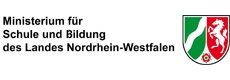 Meldung über Fehlzeiten gemäß § 318 SGB IIIVollständiger Name der Umschülerin /des Umschülers:	Geburtsdatum:_____________________________________________      ___________________Bildungsgutschein (BGS) – Nummer: _____________________________________Zuständige Agentur für Arbeit / Jobcenter (Ansprechpartnerin / Ansprechpartner): ________________________________________________________________________________Kalendermonat: ___________________________( ) Die Inhaberin/der Inhaber des BGS hat die Bildungsmaßnahme nicht angetreten bzw.    abgebrochen( ) Die Inhaberin/der Inhaber des BGS hat folgende unterrichtliche Fehltage: Gesamtfehlzeit (E, UE) für den benannten Monat: _______________________Name und Anschrift der Fachschule (Ansprechpartnerin / Ansprechpartner): ______________________________________________________________________________________________________________________________________________________________________________________________________________________________				______________________________Datum								UnterschriftLegende: 	E 	= Fehltag entschuldigt  		UE	= Fehltag unentschuldigtWochentag(e), Datum von-bisFehlzeitengründe (siehe Legende)Erläuterungen (bei Bedarf)